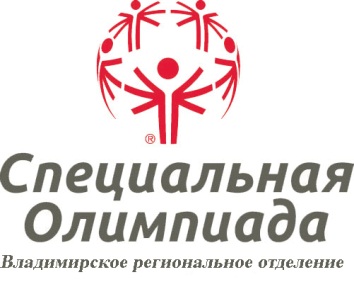 ЗАЯВКАКоманды											на участие в соревнованиях ВООБО Специальная Олимпиадапо	ЛЕГКОЙ АТЛЕТИКЕ		Дата и место проведения: ____________________________________________________________________________________________________Допущено к соревнованиям___________________________________ человекВрач _____________________		_______________________________(подпись, печать)							(Ф.И.О.)Директор						_______________________________(подпись, печать)							(Ф.И.О.)Тренер-представитель _______________________________________________(подпись)					(Ф.И.О.)№ п/пФ.И.О.ДатарожденияПолных летДисциплиныДопуск ксоревнованиямВиза врача12345 678